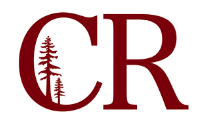 Technology Planning CommitteeNovember 16, 2023
9:00am – 10:00amFM-107
Agenda Items: Future Agenda Items?Computer Replacement CycleTechnology PlanItemFacilitatorTimeUpdate on Disaster Recovery/Other issuesErik/LeighNew EX Proxy implementationColinVantage Consulting ErikDepartment Updates, etc. OpenAdjourn